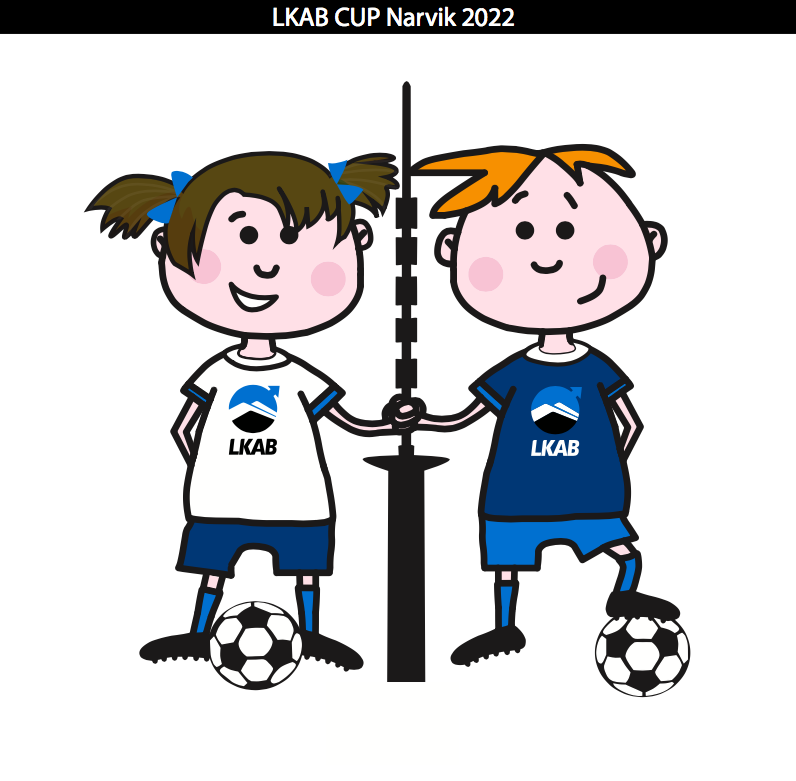 LEIEKONTRAKT SKOLEKlasserommet som dere leier er vasket på morgenen fredag. Det betyr at det kan være litt sand og smuss når lokalet overtas. Klasserommet skal allikevel vaskes og rengjøres av dere etter bruk. Det tas bildet av lokalet ved ankomst.Søppel tas ut og kastes i egen avfallscontainer ved skolen.Røyking innendørs er selvfølgelig forbudt.Leier plikter å gjøre seg kjent med de brannsikkerhetsmessige forhold i bygget og kjenne til rømningsveier og slukkeutstyr.Leietaker forplikter seg til å erstatte ødelagt inventar, løsøre og utstyr som er en konsekvens av utleieforholdet.Klasserommet skal kontrolleres av vakt før laget forlater. Vakt samt ansvarlig lagleder signerer ut fra rommets tilstand.Hvis klasserom ikke vaskes belastes lag med kr 2000,- som faktureres etter turneringen.Mange klasserom er utstyrt med smartboardtavler. Hvis disse blir ødelagt medfører dette erstatningsplikt for laget I den størrelsesorden tavla koster å erstatte.Ved dusjing uansett sted. Det skal være en voksen tilstede. Dette fordi det gjentatte ganger har vært gjort hærverk i garderober.Tannpuss skal ikke skje i vaskene på klasserom.VÅRE SKOLERSKISTUA BARNESKOLEBeliggende oppe ved slalombakken.Skole med ca 14 klasserom + 1 gymsal.10 oppstillingsplasser for campingvogn med strøm.Dusjfasiliteter på skolen.OSCARSBORG SKOLEBeliggende i sentrum.Skole med ca 8 klasserom + 1 gymsal.Noen få campingvognplasser, men ikke organisert med strøm.Dusjfasiliteter på skolen.FRYDENLUND BARNESKOLEBeliggende på Frydenlund, ikke langt fra stadion.Skole med ca 17 klasserom + 1 gymsal.20 oppstillingsplasser for campingvogn.Dusjer på Idrettens hus 100 meter unna.FRYDENLUND VIDEREGÅENDE SKOLEBeliggende på Frydenlund, ikke langt fra stadion.Skole med ca 20 klasserom.10 oppstillingsplasser for campingvogn.Dusjer på Idrettens hus 50 meter unna.FRAMNESBeliggende på Framnes, 1 km unna stadion.Skole med ca 16 klasserom .20 oppstillingsplasser for campingvogn.Dusjfasiliteter på skolen.ANKENESBeliggende på Ankenes.Skole med ca 15 klasserom.Ca 20 oppstillingsplasser for campingvogn.Dusjfasiliteter rett ved skolen.